Załącznik nr 3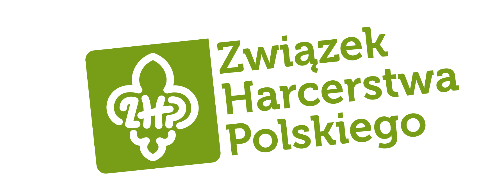 do Regulaminu Otwartego Konkursuna projekt Honorowej Odznaki„COVID-19 - Ofiarni w służbie”...........................................................................................imię i nazwisko uczestnika Konkursu...........................................................................................adres uczestnika KonkursuKLAUZULA DLA UCZESTNIKÓW OTWARTEGO KONKURSU NA PROJEKT 
HONOROWEJ ODZNAKI „covid-19 - OFIARNI W SŁUŻBIE”Kto jest Administratorem?Administratorem Twoich danych osobowych, czyli podmiotem odpowiedzialnym za zgodne z prawem wykorzystywanie tych danych, jest: Związek Harcerstwa Polskiego z siedzibą ul. M. Konopnickiej 6, 00-491 Warszawa (zwany dalej "ZHP"), Jak się z nami skontaktować?Możesz kontaktować się z nami we wszystkich sprawach związanych z wykorzystaniem Twoich danych osobowych:Związek Harcerstwa Polskiego 
 
ul. M. Konopnickiej 6, 00-491 Warszawatel.  +48 22 339 06 45	fax: +48 22 339 06 06	e-mail: sekretariat@zhp.pl	Inspektor Ochrony Danych tel. 	+48 888 942 222e-mail:	zhp-iodo@rt-net.plPo co nam Twoje dane osobowe?Wykorzystujemy Twoje dane osobowe obejmujące: imię, nazwisko, adres korespondencyjny, numer telefonu, adres e-mail, wiek zawarte w zgłoszeniu konkursowym w celu organizacji, realizacji i rozstrzygnięcia konkursu „Honorowa Odznaka „Ofiarni w służbie””, a także w celu publikacji wyników na stronie internetowej Administratora. Podstawą prawną wykorzystania danych w tym celu jest udzielona przez Ciebie zgoda (art. 6 ust. 1 lit. a RODO). Ponadto wykorzystujemy Twoje dane osobowe w celu ustalenia i dochodzenia roszczeń lub obrony przed roszczeniami. Podstawą prawną wykorzystania danych w tym celu jest uzasadniony interes ZHP (art. 6 ust. 1 lit. f RODO).Komu ujawniamy Twoje dane osobowe?Ujawniamy Twoje dane osobowe dostawcy usług Microsoft Corporation z siedzibą w Redmont, Stany Zjednoczone Ameryki Północnej ("Microsoft Forms"). Dostawcy wykorzystują dane osobowe, działając wyłącznie w naszym imieniu i na nasze polecenie jako podmioty przetwarzające. Microsoft Corporation ma siedzibę poza terytorium EOG. Pomimo tego Microsoft Corporation daje gwarancje wysokiego stopnia ochrony danych osobowych. Gwarancje te wynikają z uczestnictwa w programie "Tarcza Prywatności" ustanowionym na mocy decyzji wykonawczej Komisji (UE) 2016/1250 z dnia 12 lipca 2016 r. w sprawie adekwatności ochrony zapewnianej przez Tarczę Prywatności UE-USA.Ponadto dane ujawniamy organom władzy publicznej uprawnionym do uzyskania tych danych w związku z prowadzonymi postępowaniami oraz innym jednostkom na podstawie umów powierzenia przetwarzania danych osobowych.  Jak długo przechowujemy Twoje dane osobowe?Twoje Dane osobowe przechowujemy przez okres 3 lat od czasu zakończenia wydarzenia, na potrzeby ustalenia, dochodzenia i obrony roszczeń. Materiały archiwalne przechowujemy na mocy przepisów o narodowym zasobie archiwalnym i archiwach do czasu trwałego zaprzestania działalności przez ZHP.Jakie prawa Ci przysługują?Masz prawo w każdej chwili: wycofać zgodę na wykorzystanie danych osobowych; wycofanie zgody nie wpływa na zgodność z prawem wykorzystania danych osobowych przed jej wycofaniem;wnieść sprzeciw wobec wykorzystywania danych osobowych na podstawie tzw. prawnie uzasadnionego interesu; na skutek wniesienia sprzeciwu rozważymy, czy – ze względu na Twoją szczególną sytuację – ochrona Twoich interesów, praw i wolności przeważa nad interesami, które realizujemy, wykorzystując te dane osobowe. Jeżeli Twój sprzeciw okaże się zasadny, a nie ma innej podstawy prawnej wykorzystania tych danych, usuniemy je. Ponadto, masz prawo do żądania: dostępu do swoich danych osobowych, uzyskania potwierdzenia, czy wykorzystujemy Twoje dane osobowe, uzyskania ich kopii oraz do uzyskania informacji m.in. o: celach wykorzystania, kategoriach danych osobowych, kategoriach odbiorców, którym dane osobowe zostały lub zostaną ujawnione, planowanym okresie przechowywania danych osobowych, a także o źródle, z którego je pozyskaliśmy; sprostowania swoich danych osobowych, gdy są niekompletne, nieprawidłowe lub nieaktualne;usunięcia wszystkich lub niektórych swoich danych osobowych, jeżeli Twoje dane osobowe przestały być niezbędne do celów, w których zostały zebrane lub w których były wykorzystywane albo od początku były wykorzystywane niezgodnie z prawem, w szczególności, jeżeli cofnęłaś / cofnąłeś zgodę na wykorzystanie danych osobowych lub wniosłaś / wniosłeś zasadny sprzeciw wobec wykorzystywania danych osobowych;ograniczenia wykorzystania swoich danych osobowych, tj. zażądać, abyśmy zaprzestali ich wykorzystania (nie dotyczy to jednak przechowywania Twoich danych osobowych) w sytuacjach, gdy: kwestionujesz prawidłowość danych osobowych,kwestionujesz zgodność z prawem wykorzystania przez nas danych osobowych, nie potrzebujemy już tych danych, ale Ty potrzebujesz ich do ustalenia, dochodzenia lub obrony roszczeń,wniosłeś/wniosłaś sprzeciw wobec wykorzystywania danych osobowych;otrzymania swoich danych osobowych w ustrukturyzowanym, powszechnie używanym formacie nadającym się do odczytu maszynowego oraz przesłania tych danych do innego, wybranego przez siebie, administratora danych osobowych; masz również prawo do żądania, by Twoje dane osobowe zostały przesłane przez nas bezpośrednio takiemu innemu administratorowi, o ile jest to technicznie możliwe.Masz prawo do wniesienia skargi w związku z wykorzystywaniem Twoich danych do Prezesa Urzędu Ochrony Danych Osobowych ul. Stawki 2, 00-193 Warszawa. Skargę możesz wnieść w formie elektronicznej, w formie pisemnej albo ustnie do protokołu w siedzibie Prezesa Urzędu.ZGODA DLA UCZESTNIKAMożesz w dowolnym momencie wycofać wyrażoną zgodę, kontaktując się w tym celu ze Administratorem lub bezpośrednio z wyznaczonym przez Administratora inspektorem ochrony danych. Wycofanie zgody nie wpływa na zgodność z prawem przetwarzania, którego dokonano na podstawie zgody przed jej wycofaniem. Zgoda na wykorzystanie danych osobowych…………………………………………………
[data i podpis uczestnika Konkursu]Wyrażam zgodę na wykorzystanie przez ZHP moich danych osobowych w celu w celu organizacji, realizacji i rozstrzygnięcia konkursu „Honorowa Odznaka „COVID-19 - Ofiarni w służbie””, a także w celu publikacji wyników na stronie internetowej Administratora